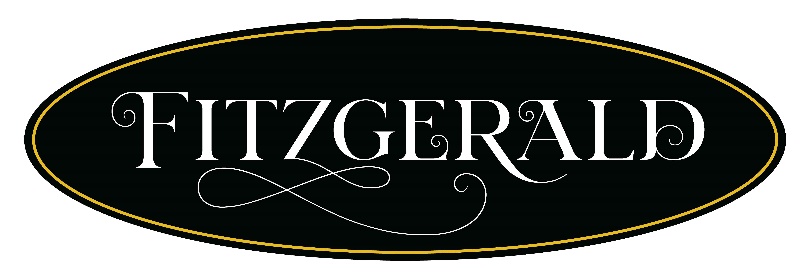 $49 Dinner MenuWine Pairing $30FEDEX 4th Course – Crispy Fried Oyster Deviled Egg1st courseChilled Sweet Corn and Blue Crab Soup – Pickled Corn, Cotija Cheese, CilantroTorrontesHouse Wedge Salad – Basil buttermilk dressing, Toasted pepitas, Tomato, Bacon, Blue Cheese, Green onionsTuna Tartare – Ahi Tuna, Jalapeno, Togarashi, Soy Sauce, TortillaWhispering angel2nd courseBlackened Redfish – Mexican Chorizo & Corn SuccotashMalbecPork Delmonico – Black Garlic Butter Glazed, Green Chili Grits, Braised Collard GreensSkyside Pinot noirSeared Ahi Tuna – Confit Potatoes, Green Beans, ChimichurriSkyside Pinot Noir3rd courseFlourless Chocolate Cake – Chantilly Cream, Fresh BerriesNectar Rose MoetButtermilk Pie – Parker county Peach Compote, Bourbon CaramelSauterneBanana Foster’s Banana Pudding – Rum Butter sauce, Bananas, Chessman CookiesSauterneSignature Dinner Menu $99 Wine pairing $501st courseFried Oyster Deviled EggSuper Nova Sparkling Rose2nd courseChoice ofChilled Sweet Corn and Blue Crab Soup – Pickled Corn, Cotija Cheese, CilantroRombauer ChardonnayPan seared Crab cake – Zesty remoulade, Creole-honey dressing, ArugulaHedges La Blanc WhiteShrimp Cocktail – Spicy Remoulade, Lemon, Cocktail SauceAlexander Vineyards White Graves3rd courseChoice ofBlackened Redfish – Mexican Chorizo Corn Succotash, BasilSanglier Vineyards Pinot NoirUltimate Seafood Gumbo – Jumbo Shrimp, Jalapeno Sausage, Oysters, Crawfish Tails, Redfish, Our Delicious Dark Roux, White Rice. Served Table sideBerlucchi Franciacorta Cuvee BrutCenter-cut 8oz. Filet – Prime Angus BeefAdd grilled Lobster Tail - $25Silver Ghost Cabernet Sauvignon4th courseFlourless Chocolate Cake – Chantilly Cream, Fresh BerriesNectar Rose MoetButtermilk Pie – Parker county Peach Compote, Bourbon CaramelSauterneBanana Foster’s Banana Pudding – Rum Butter sauce, Bananas, Chessman CookiesSauterneLunch MenuChoice of StarterPetite Wedge – Iceberg lettuce, Basil Buttermilk Dressing, Toasted Pepitas, Tomato, Bacon, Blue Cheese, Green OnionsCup of Chilled Corn and Melon Soup -Pickled Corn and Cotija CheeseChoice of EntreeCobb Salad – Slow Roasted Chicken, Hard Boiled Egg, Cheddar Cheese, Bacon, Honey Mustard Dressing, Mixed GreensLouisiana Crawfish Roll – Toasted New England Bun, Celery, Mayo, Cajun Spices, Crawfish TailsDelta Fried Catfish – Hand-breaded Mississippi catfish, Green Chile Grits, Jalapeno Sausage, Sauce Piquant